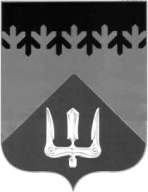 СОВЕТ ДЕПУТАТОВВОЛХОВСКОГО МУНИЦИПАЛЬНОГО РАЙОНАЛЕНИНГРАДСКОЙ ОБЛАСТИРЕШЕНИЕот  21  января  2021  года                                                                                №  2На основании Обращения исполнительного директора Совета муниципальных образований Ленинградской области Бондарь А.А. от 11.01.2021, в соответствии с пунктом 4 статьи 9 Устава Ассоциации «Совет муниципальных образований Ленинградской области», и на основании итогов голосования Совет депутатов Волховского муниципального района Ленинградской областирешил:1. Избрать представителем Волховского муниципального района Ленинградской области на 2021 год в Президиум Совета муниципальных образований Ленинградской области:БЕЛИЦКОГО  Александра  Мефодьевича– главу муниципального образования Сясьстройское городское поселение.	2. Настоящее решение вступает в силу со дня его принятия.	3. Направить настоящее решение в Совет муниципальных образований Ленинградской области.ГлаваВолховского муниципального районаЛенинградской области                                                                        Кафорин С.А. Об избрании представителя Волховского муниципального района на 2021 год  в Президиум Совета муниципальных образований Ленинградской области